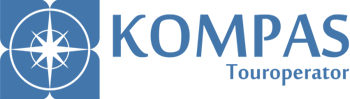 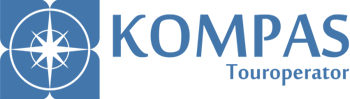 Шановні колеги!Підтверджуємо Вашу заявку на трансфер!Тур: Львів – Єгипет (Шарм-ель-Шейх, Хургада)На місці відправлення слід бути за 15 хвилин до відправлення автобусу.Будь ласка, дзвоніть перевізнику або нашому представнику лише в тому випадку, якщо автобус затримується більш, ніж на 20 хвилинУВАГА!Після прильоту літака та проходження паспортного і митного контролю, прохання підійти для розсадки по автобусах на стоянку напроти зони прильоту.Автобус чекає туристів на протязі 1 години після прибуття рейсу!Час відправленняМісце відправленняБрест-КОВЕЛЬ – ЛУЦЬК – ЛЬВІВБрест-КОВЕЛЬ – ЛУЦЬК – ЛЬВІВЗа 10 годин до вильотуБрест – проспект Машерова,15 отель «Интурист»За 6 годин до вильотуКовель  - вул. Варшавська, 1, заправка UPGЗа 6 годин до вильотуЛуцьк – Луцький р-н, вул. Левадна, 2Б, Зміінець, заправка UPGТелефон перевізника: 068 5576076; +380966938678,+380990032126,+380954701743,+380957321513,+380957321502Телефон представника туроператора “KOMPAS” :	(096) 414-12-27 Телефон перевізника: 068 5576076; +380966938678,+380990032126,+380954701743,+380957321513,+380957321502Телефон представника туроператора “KOMPAS” :	(096) 414-12-27 